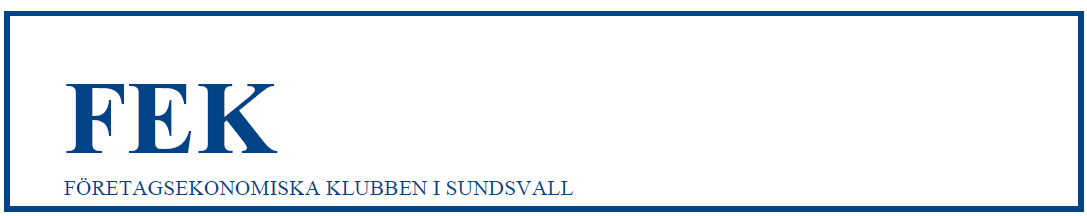 Valberedningens förslag till årsmötet 2019-03-14Vi föreslår en styrelse bestående av sju ledamöter och en suppleant 
(Styrelsen ska enligt stadgarna bestå av minst fem ledamöter och en suppleant).Klubbens ordförande (Mandat ytterligare ett år som ledamot, föreslagen ordförande 2019)Maria Wessén, NordeaKlubbens vice ordförande (Omval på två år, föreslagen som vice ordf. 2019)Therese Brink, Svensk HandelLedamot (Omval på två år)Robert Svedberg, Danske BankPeter Öhman, CER MittuniversitetetLedamot (Mandat ytterligare ett år)Mårten Andersson, SwedbankOlof Axelsson, Ekonomedia Affärspress ABUlrica Widmark- Norberg, Elite Hotel KnaustSuppleant (Mandat ytterligare ett år)Oliver Dogo, HandelskammarenRevisorer (Omval på ett år)Jerry Johansson, PwCMarcus Häggberg, SCARevisorssuppleant (Omval på ett år)Christine Larsson Schedin, PwCValberedning (Omval på ett år)Oskar Blom, SCA (sammankallande)Lars Johansson, Danske Bank